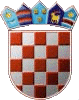 REPUBLIKA HRVATSKAKOPRIVNIČKO-KRIŽEVAČKA ŽUPANIJAOPĆINA SVETI IVAN ŽABNOOpćinski načelnikKLASA: 612-01/22-01/01URBROJ: 2137/19-01/1-22-1Sveti Ivan Žabno, 25. travnja 2022.Na temelju članka 50. Statuta Općine Sveti Ivan Žabno (“Službeni glasnik Koprivničko – križevačke županije ” broj 4/21), općinski načelnik Općine Sveti Ivan Žabno dana 25. travnja 2022. godine, Općinskom vijeću Općine Sveti Ivan Žabno podnosi IZVJEŠĆE		    	                o izvršenju Programa javnih potreba u kulturi                        	        na području Općine Sveti Ivan Žabno u 2021. godiniI.	Utvrđuje se da je tijekom 2021. godine izvršen Program javnih potreba u kulturi na području Općine Sveti Ivan Žabno u ukupnoj svoti 24.000,00 kuna za projekte i programe udruga temeljem javnog natječaja i za javne potrebe u kulturi 244.193,25 kuna.							  II.	 Za projekte i programe udruga temeljem javnog natječaja utrošeno je 24.000,00 kuna, a financijska sredstva su dodijeljena sljedećim udrugama: KUD „Tomislav“ Sveti Ivan Žabno                                                                             9.000,00 kuna,KUD „Stari Graničar“ Cirkvena                                                                                  5.000,00 kuna,               Udruga žena “Graničarke“ Cirkvena                                                                           5.000,00 kuna,            Udruga „Hrvatska žena“ Sveti Ivan Žabno                                                                 5.000,00 kuna.III.	Za javne potrebe u kulturi sredstva u ukupnoj svoti 244.193,25 kuna, a raspoređena su korisnicima kako slijedi:1.   Gradska knjižnica «Franjo Marković» (troškovi bibliobusa)		                       18.000,00 kuna,2.   Adaptacija i održavanje sakralnih objekata				                       99.368,36 kuna,3.   Gradski muzej Križevci (arheološka istraživanja u Brezovljanima)                               8.000,00 kuna, 4.   Održavanje Svetoivanjskih dana                                                                                   118.824,89 kuna.IV.	Ovo Izvješće podnosi se Općinskom vijeću Općine Sveti Ivan Žabno na usvajanje.									   OPĆINSKI NAČELNIK:									           Nenad Bošnjak